MINISTRY OF EDUCATION AND SCIENCE OF UKRAINE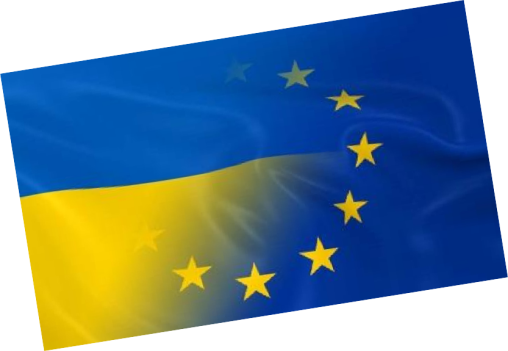 NATIONAL ERASMUS+ OFFICE IN UKRAINE NATIONAL UNIVERSITY OF FOOD TECHNOLOGIESEUROPEAN STUDIES PLATFORM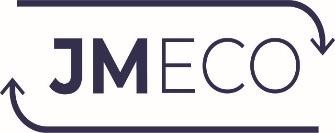 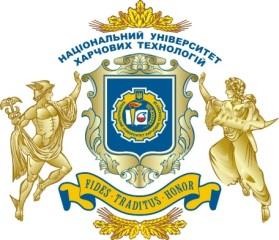 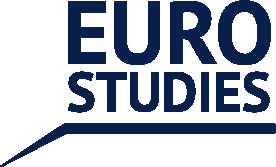 PROCEEDINGSOF THE III INTERNATIONAL CONFERENCEEUROPEAN DIMENSIONS OF SUSTAINABLE DEVELOPMENTin terms of the ERASMUS+ projects Jean Monnet EU Centre for the Circular and Green Economy JM ECO (620627-EPP-1-2020-1-UA-EPPJMO-CoE) andJean Monnet Support to Associations EUforUA (611278-EPP-1-2019-1-UA-EPPJMO-SUPPA))June 11, 2021Kyiv, Ukraine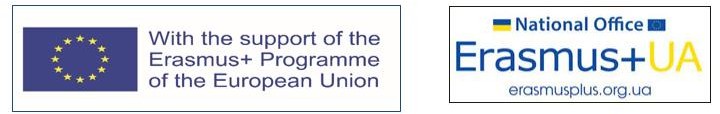 МІНІСТЕРСТВО ОСВІТИ І НАУКИ УКРАЇНИ НАЦІОНАЛЬНИЙ ЕРАЗМУС+ ОФІС В УКРАЇНІ НАЦІОНАЛЬНИЙ УНІВЕРСИТЕТХАРЧОВИХ ТЕХНОЛОГІЙ ПЛАТФОРМА ЄВРОПЕЙСЬКИХ СТУДІЙМАТЕРІАЛИIIІ МІЖНАРОДНОЇ НАУКОВО-ПРАКТИЧНОЇ КОНФЕРЕНЦІЇЄВРОПЕЙСЬКІ ВИМІРИ СТАЛОГО РОЗВИТКУв рамках проектів програми ЕРАЗМУС+Центр Європейського Союзу Жана Моне з Циклічної та Зеленої Економіки JM ECO (620627-EPP-1-2020-1-UA-EPPJMO-CoE)та Жан Моне Підтримка Асоціацій EUforUA (611278-EPP-1-2019- 1-UA-EPPJMO-SUPPA)11 червня 2021 р. м. КиївУДК 504:340.34-021.387Proceedings of the ІІІ International Conference on European Dimensions of Sustainable Development, June 11, 2021.  – Kyiv: NUFT, 2021. – 127 p.Proceedings of the IIІ International Conference on European Dimensions of Sustainable Development present abstracts of the reports of the conference, which had place on June 11, 2021 at National University of Food Technologies, Kyiv, Ukraine (online) in terms of the ERASMUS+ projects Jean Monnet EU Centre for the Circular and Green Economy JM ECO (620627-EPP-1-2020-1-UA- EPPJMO-CoE) and Jean Monnet Support to Associations EUforUA (611278-EPP-1-2019-1-UA- EPPJMO-SUPPA). The proceedings cover economic, environmental and social aspects of sustainable development of European Union and Ukraine, as well as European Studies on the sustainable development.Матеріали ІІІ Міжнародної науково-практичної конференції «Європейські Виміри Сталого Розвитку», 11 червня 2021. –  К.: НУХТ, 2021 . – 127 с.У збірнику представлено тези доповідей ІІІ Міжнародної науково-практичної конференції«Європейські виміри сталого розвитку», що проходила 11 червня 2021 р. у Національному університеті харчових технологій, Київ, Україна (онлайн) у рамках проектів програми ЕРАЗМУС+ Центр Європейського Союзу Жана Моне з Циклічної та Зеленої Економіки JM ECO (620627-EPP-1-2020-1-UA-EPPJMO-CoE) та Жан Моне Підтримка Асоціацій EUforUA (611278- EPP-1-2019- 1-UA-EPPJMO-SUPPA). Матеріали охоплюють економічні, екологічні та соціальні аспекти сталого розвитку Європейського Союзу та України, а також досвід Європейських Cтудій для сталого розвитку.ISBN 978-966-612-263-9	© НУХТ, 2021Organizing Committee of the IIІ International Conference onEuropean Dimensions of Sustainable Development, June 11, 2021, Kyiv:Chairperson:Oleksandr Shevchenko, Ph.D., Dr.Sc., UkraineDeputy Chairperson:Igor Yakymenko, Ph.D., Dr.Sc., UkraineLudmila Petrashko, Ph.D., Dr.Sc., Ukraine Katerina Sebkova, Ph.D., Czech Republic Yuliya Voytenko Palgan, Ph.D., Sweden Katja Biedenkopf, Ph.D., BelgiumOksana Salavor, Ph.D., Ukraine (secretary) Оlena Mitryasova, Ph.D., Dr.Sc., Ukraine Olena Baieva, Ph.D., Dr.Sc., Ukraine Tetyana Dyman, Ph.D., Dr.Sc., Ukraine Sukhvinder Sandhu, Ph.D., USAAnatoli Giritch, Ph.D., Germany Natalia Gregirchak, Ph.D., Ukraine Oksana Nychyk, Ph.D., Ukraine Sergiy Kyrylenko, Ph.D., Ukraine Maria Galaburda, Ph.D., Ukraine Olena Semenova, Ph.D., Ukraine Yevheniy Shapovalov, Ph.D., UkraineОрганізаційний комітет ІІI Міжнародної науково-практичної конференції«Європейські виміри сталого розвитку», 11 червня 2021 р., Київ:Голова оргкомітету:Олександр Шевченко, д.т.н., проф., УкраїнаЗаступник голови оргкомітету:Ігор Якименко, д.б.н., проф., УкраїнаЛюдмила Петрашко, д.е.н., проф., Україна Катерина Себкова, д-р н., Чеська Республіка Юлія Войтенко Палган, д-р н., ШвеціяКатя Біденкопф, д-р н., БельгіяОксана Салавор, к.т.н., Україна (секретар оргкомітету) Олена Мітрясова, д.п.н., проф., УкраїнаОлена Баєва, д.б.н., проф., Україна Тетяна Димань, д.с.-г.н., проф, Україна Сухвіндер Санду, д-р н., США Анатолій Гирич, д-р н., Німеччина Наталія Грегірчак, к.т.н., Україна Оксана Ничик, к.т.н., УкраїнаСергій Кириленко, к.б.н., Україна Марія Галабурда, к.б.н., Україна Олена Семенова, к.т.н., Україна Євгеній Шаповалов, к.т.н., УкраїнаCONTENT / ЗМІСТВІДКРИТІ ІННОВАЦІЇ B ОПЕРАЦІЙНІЙ ДІЯЛЬНОСТІ ЗАКЛАДІВ ОХОРОНИЗДОРОВ’Я ЯК УМОВА ЗАБЕЗПЕЧЕННЯ СТАЛОГО РОЗВИТКУ УКРАЇНИ ТА ЄСОксана Бондар-Підгурська, Євгенія Коллякова, Дар’я Власенко Полтавський університет економіки і торгівлі, Полтава, Україна Email: bondarpodgurskaa@gmail.comСімнадцять Цілей сталого розвитку і 169 завдань, демонструють масштабність і амбітність концепції 21 століття, що спрямована на реалізацію комплексного, збалансованого, трьох вимірного (економічного, соціального та екологічного) розвитку. Серед них Ціль 3«Забезпечення здорового способу життя та добробуту людей будь-якого віку» стосується безпосередньо питань управління закладів охорони здоров’я як в Україні, так і в країнах ЄС, що передбачає необхідність застосування сучасних інструментів і прогресивних науково- методологічних підходів [1, 2].Водночас заклади охорони здоров’я потребують більш активного впровадження зовнішніх ідей і технологій у операційну діяльність, застосування позитивних ефектів інших галузей [3], а також створення середовища використання невикористаних ідей іншими закладами. Це сприятиме активізації процесів соціалізації інновацій у країні. Цілеспрямоване надходження та відплив потоку знань прискорює розвиток соціально-економічних систем і отримав назву відкритих інновацій.Мова йде про змішані відкриті інноваційні процеси, котрі поєднують доцентрові процеси (потік інновацій «всередину») та відцентрові процеси (потік інновацій у «зовні») у рамках співпраці. Посилити ефект від застосування змішаних відкритих інновацій у практиці операційної діяльності закладів охорони здоров’я дозволить крудсорсинговий підхід, який нині знаходиться на стику соціалізації бізнесу та відкритих інновацій, що сприятиме створенню корисного синергетичного ефекту для як для економіки, так і для суспільства в цілому.Отже, впровадження в практику управління операційною діяльністю закладів охорони здоров’я концепції відкритих інновацій і краудсорсингового підходу дозволить підвищити результативність не лише їх господарювання, а й підприємств інших галузей і сфер національної економіки, що посилить соціальну складову сталого розвитку України та ЄС.Література:Бондар-Підгурська О.В. Науково-методологічні засади сталого інноваційного соціально орієнтованого розвитку економіки: монографія. Полтава: РВВ ПУЕТ, 2016. 531 c.Бондар О.В. Інноваційна політика України в контексті сталого розвитку та євроінтеграції. Інноваційна економіка. 2011. № 6 (25). С. 13–16.Маніна Л.І., Бондар-Підгурська О.В. Нанотехнології як основа формування національної моделі розвитку економіки та безпеки людини. Современные проблемы управления: экономика, образование, здравоохранение и фармация: материалы 4 – й Международной научной конференции (г. Ополе (Польша), 11–14 ноября 2016 г.) Ополе: Publishing House WSZiA, 2016. С.52–54.Бондар-Підгурська Оксана, Коллякова Євгенія, Власенко Дар’я. Відкриті інновації у операційній діяльності закладів охорони здоров’я як умова забезпечення сталого розвитку України ТА ЄС. «Європейські Виміри Сталого Розвитку»: Матеріали ІІІ Міжнародної науково-практичної конференції (Київ, 11 червня 2021).  К.: НУХТ, 2021 . С.97.Proceedings of the ІІІ International Conference on European Dimensions of Sustainable Development, June 11, 2021.  – Kyiv: NUFT, 2021. – 127 p.Proceedings of the IIІ International Conference on European Dimensions of Sustainable Development present abstracts of the reports of the conference, which had place on June 11, 2021 at National University of Food Technology, Kyiv, Ukraine (online) ) in terms of the ERASMUS+ projects Jean Monnet EU Centre for the Circular and Green Economy JM ECO (620627-EPP-1-2020-1-UA- EPPJMO-CoE) and Jean Monnet Support to Associations EUforUA (611278-EPP-1-2019-1-UA- EPPJMO-SUPPA).The proceedings cover economic, environmental and social aspects of the sustainable development of European Union and Ukraine, as well as European Studies on sustainable development.Матеріали ІІІ Міжнародної науково-практичної конференції «Європейські виміри сталого розвитку», 11 червня 2021.  –  К.: НУХТ, 2021 . – 127 с.У збірнику представлено тези доповідей ІІІ Міжнародної науково-практичної конференції«Європейські виміри сталого розвитку», що проходила 11 червня 2021 р. у Національному університеті харчових технологій, Київ, Україна (онлайн) у рамках проектів програми ЕРАЗМУС+ Центр Європейського Союзу Жана Моне з Циклічної та Зеленої Економіки JM ECO (620627-EPP-1-2020-1-UA-EPPJMO-CoE) та Жан Моне Підтримка Асоціацій EUforUA (611278- EPP-1-2019- 1-UA-EPPJMO-SUPPA). Матеріали охоплюють економічні, екологічні та соціальні аспекти сталого розвитку Європейського Союзу та України, а також досвід Європейських Cтудій для сталого розвитку.Контакти оргкомітету конференції:Адреса: вул Володимирська 68, 01033 Київ, Україна; Тел.: (044)2879418; 0676602396;Email: nuft_jean_monnet@ukr.net; saloksamir@ukr.netECONOMIC COMPONENT OF SUSTAINABLE DEVELOPMENT / ЕКОНОМІЧНА СКЛАДОВА СТАЛОГО РОЗВИТКУ ………………………....................................................15Yuliya Voytenko Palgan, Oksana MontMUNICIPAL GOVERNANCE OF THE SHARING ECONOMY: INSIGHTS ANDEXAMPLES OF GOTHENBURG, SWEDEN……………………………………………………..16Людмила ПетрашкоГЛОБАЛЬНИЙ ПОПИТ НА ВІДПОВІДАЛЬНІ ІНВЕСТИЦІЙНІ РІШЕННЯ ESG…………17Оксана Ничик, Оксана Салавор, Ігор ЯкименкоБІОЕКОНОМІКА В КОНТЕКСТІ СТАЛОГО ВИРОБНИЦТВА ТА СПОЖИВАННЯ……...18Оксана Маковоз, Катерина БабанінаДОСВІД ЄС ДЕРЖАВНОЇ ПІДТРИМКИ КРЕАТИВНИХ ІНДУСТРІЙ ЯК ФАКТОРСТАЛОГО РОЗВИТКУ ЕКОНОМІКИ…………………………………………………………..19Оксана Салавор, Оксана Ничик, Ігор ЯкименкоLOW-TOUCH ECONOMY - ВИКЛИКИ ТА ПЕРЕВАГИ ДЛЯ БІЗНЕСУ…………………….20Тетяна ІвановаОСНОВНІ ПРИНЦИПИ СОЦІАЛЬНО-ВІДПОВІДАЛЬНОГО ІНВЕСТУВАННЯ………….21Yuriy ShvedESG CONSIDERATIONS IN MERGERS AND ACQUISITIONS……………………………….22Інна Ковальчук, Вероніка ЗіньковаКОНЦЕПТУАЛЬНІ ОСНОВИ РЕАЛІЗАЦІЇ СТРАТЕГІЇ СТАЛОГО РОЗВИТКУ…………..23Євгеній Шаповалов, Олег Бурба, Віктор Шаповалов, Оксана Салавор, Ігор ЯкименкоВИКОРИСТАННЯ ДЕРЖАВНИХ ІНФОРМАЦІЙНИХ РЕСУРСІВ ЯК ІНСТРУМЕНТLOW-TOUCH ECONOMY………………………………………………………………………...24Ірина НетребаВПЛИВ ПАНДЕМІЇ COVID-19 НА МАКРОЕКОНОМІЧНІ ПОКАЗНИКИІНФОРМАТИЗАЦІЇ………………………………………………………..……………………...25Вячеслав Харченко«ЗЕЛЕНІ» ЕКОТЕНДЕНЦІЇ У БУДІВЕЛЬНІЙ ГАЛУЗІ ЄС І УКРАЇНИ…………...………...26Марина БалджиСОЦІОЛОГІЗАЦІЯ ТА ЕКОЛОГІЗАЦІЯ ЕКОНОМІЧНОГО РОЗВИТКУ В УМОВАХВІДКРИТОЇ ЕКОНОМІКИ ………………………………………………………………………27Тетяна Чорна, Ірина СагайдакАКТУАЛЬНІСТЬ ПОШИРЕННЯ ІДЕЙ ЦИРКУЛЯРНОЇ ЕКОНОМІКИ В УКРАЇНІ……....28Ірина Корнієнко, Світлана Маджд, Михайло Барановський, Яна Черненко, Наталія Непошивайленко, Лариса Ястремська, Олена КузнєцоваСТРАТЕГІЇ СТАЛОГО РОЗВИТКУ ЄС В УКРАЇНІ: БІОФОРТИФІКАЦІЯ ТАФУНКЦІОНАЛЬНІ ПРОДУКТИ ХАРЧУВАННЯ……………………………………………...29Тимофій Якшин, Наталія Непошивайленко, Ірина Омелич, Альона КрупаСТРАТЕГІЇ СТАЛОГО РОЗВИТКУ ЄС В УКРАЇНІ: РОЗВИТОК РЕКРЕАЦІЙНОЇ ІНФРАСТРУКТУРИ ПРОМИСЛОВИХ УРБОСИСТЕМ……………………………………...30Світлана Літвинчук, Сергій ТарасенкоПРО ЗАБЕЗПЕЧЕННЯ ЯКІСНОГО СТАЛОГО РОЗВИТКУ ЗАСОБАМИ ТЕХНІКИ……...31Наталія ЧеснікКЛЮЧОВІ НАПРЯМИ РОБОТИ ПІДПРИЄМСТВ В СЕКТОРІ КОРПОРАТИВНОЇСОЦІАЛЬНОЇ ВІДПОВІДАЛЬНОСТІ…………………………………………………………...32Уляна СитайлоТРИЛЕМА ЕНЕРГЕТИЧНОЇ СТАЛОСТІ: ЄВРОПЕЙСЬКИЙ ДОСВІД……………………..33Тетяна ТохтамишТОРГІВЕЛЬНА ПОЛІТИКА ЄС В КОНТЕКСТІ СТАЛОГО РОЗВИТКУ …………………...35Руслан ДмитренкоДЕРЖАВНА ПОЛІТИКА З АДАПТАЦІЇ АГРОБІЗНЕСУ ДО КЛІМАТИЧНИХ ЗМІН……..36Ірина НовойтенкоПРОГРАМИ СТАЛОГО РОЗВИТКУ: ПОРЯДОК ДЕННИЙ У СВІТІ ТА ВУКРАЇНСЬКОМУ БІЗНЕСІ……………………………….……………………………………...37Наталія Гусятинська, Тетяна ЧорнаПРОБЛЕМИ ФІСКАЛЬНОГО РЕГУЛЮВАННЯ ВИКОРИСТАННЯВОДИ В УКРАЇНІ………………………………………………………………………………....38Маріанна МаршаленкоВПЛИВ ПОЛІТИКИ СТАЛОГО РОЗВИТКУ ПІДПРИЄМСТВ ГОСТИННОСТІ НА РОЗБУДОВУ БІЗНЕС СТОСУНКІВ НА ПРИКЛАДІ ФРАНЦУЗЬКОГО ГОТЕЛЬНОГОБРЕНДУ…………………………………………………….……………………………………...39Олександр Сєдих, Олександр ЯгольницькийМІСЦЕ НБУ В БЮДЖЕТНОМУ ПРОЦЕСІ…………………..………………………………...40Анна КравчукСТРАТЕГІЯ ВДОСКОНАЛЕННЯ ПРОЦЕДУРИ ВРЕГУЛЮВАННЯ СТРАХОВИХВИПАДКІВ………………………………………………………………………………………...41Наталія РябінінаПОВЕДІНКОВІ АСПЕКТИ ПЕРСПЕКТИВНОГО РОЗВИТКУ ЕКОНОМІКИ……………...42Юлія СтрільчукТРАНСФОРМАЦІЯ БАНКІВСЬКОГО БІЗНЕСУ В ПОБУДОВІ СТАЛОЇ ФІНАНСОВОЇЕКОСИСТЕМИ………………………………………………………………….………………...43Павло ШубенкоПРОБЛЕМИ МІКРОКРЕДИТУВАННЯ В УКРАЇНІ …………………………………………..44Аліна КумачоваЗЕЛЕНА ЕКОНОМІКА ЯК ВЕКТОР РОЗВИТКУ МОЛОДІЖНОЇ ПОЛІТИКИ ЄС………...45Дмитро ФілюкВПЛИВ БДЖІЛЬНИЦТВА НА ДОСЯГНЕННЯ ЦІЛЕЙ СТАЛОГО РОЗВИТКУ…………...46Artur Mykhalevych, Viktoria Sapiga, Galina Polischuk, Tetiana OsmakINVESTIGATION OF THE PROCESS OF LACTOSE ENZYMOLYSIS IN THE PRODUCTION OF ACIDOPHILIC-WHEY ICE CREAM………………………………...……...47Ірина Дубовкіна, Анна МирончукГІДРОДИНАМІЧНЕ ОБРОБЛЕННЯ РОЗЧИНІВ В ТЕХНОЛОГІЯХ ОДЕРЖАННЯЖИВИЛЬНИХ СЕРЕДОВИЩ…………………………… ……………………………………...48Yevhen Kharchenko, Oksana Skrotska, Yuliya Laziuka, Valeria PotapenkoBIOSYNTHESIS OF SILVER NANOPARTICLES BY SACCHAROMYCESCEREVISIAE M437 ……………………………………...…………………………………….......49Лідія Проценко, Світлана Літвинчук, Ніна Кошицька, Анатолій БоберЯКІСТЬ ГРАНУЛ ХМЕЛЮ ЯК ВАЖЛИВИЙ ЕЛЕМЕНТ СТАЛОГО ВИРОБНИЦТВА ПИВА ……………………………………......................................................................................50ENVIRONMENTAL COMPONENT OF SUSTAINABLE DEVELOPMENT /ЕКОЛОГІЧНА СКЛАДОВА СТАЛОГО РОЗВИТКУ………………………………………52Katerina SebkovaCHALLENGES AND TOOLS FOR ACHIEVING SUSTAINABILITY IN THE HEALTH, ENVIRONMENT AND CLIMATE CHANGE NEXUS IN THE EU…………………………….53Larysa Chubko, Mykhaylо BaranovskyyEUROPEAN APPROACHES TO BIOSAFETY AND BIOSECURITY………………………...53Larysa Yastremska, Olena Kuznietsova, Iryna Korniyenko, Mykhailo Baranovskyi, Vasyl GorupaUSE OF BIOMASS FOR ENERGY IN THE EU AND UKRAINE……………………………….54Liudmyla GolovkoADAPTATION OF UKRAINIAN LEGISLATION TO EU STANDARDS………………………55Sergey Zhadan, Artem Dyba, Yevheniy Shapovalov, Andrey Kotinsky, Anatoly SalyukCHARACTERISTICS OF GRANULES OBTAINED DURING DECALCIFICATION OFYEAST FACTORY WASTEWATER………...…………………………………………………...56Віталій Венгер, Наталія РомановськаДЕКАРБОНІЗАЦІЯ МЕТАЛУРГІЙНОЇ ГАЛУЗІ УКРАЇНИ В КОНТЕКСТІ ЄВРОІНТЕГРАЦІЇ…………………………………………………….........................................57Олена БаєваРОЛЬ ЕКОЛОГІЧНОГО АУДИТУ В РАМКАХ РЕАЛІЗАЦІЇ СТРАТЕГІЇ СТАЛОГОРОЗВИТКУ………………………………………………………………………………………...58Наталія Ющенко, Ірина Силка, Олександра Нєміріч, Наталія Фролова РЕСУРСОЗАОЩАДЖЕННЯ ТА КОМПЛЕКСНА ПЕРЕРОБКА СИРОВИНИ ЯК ОДИН ІЗ НАПРЯМІВ ЕКОЛОГІЗАЦІЇ ВИРОБНИЦТВАМОЛОКОПЕРЕРОБНИХ ПІДПРИЄМСТВ…………………………………..…………………59Віктор ЛадиченкоЗАХИСТ ЕКОЛОГІЧНИХ ПРАВ ОБ’ЄДНАНИХ ТЕРИТОРІАЛЬНИХ ГРОМАД ………...60Оксана СемерняМОДЕЛЮВАННЯ СТАНУ ДОВКІЛЛЯ ДЛЯ ОПТИМАЛЬНИХ РІШЕНЬ ЗІ СТАЛОГОРОЗВИТКУ…………………………………………………………………...................................61Svitlana Tsekhmistrenko, Volodymyr Bityutsky, Oksana TsekhmistrenkoFACTORS AFFECTING «GREEN» NANOPARTICLE SYNTHESIS…….………………….....62Tatyana Khalyavka, Maryna Shapovalova, Sergii Camyshan, Evgen Manuilov PHOTOCATALYSIS AS A PERSPECTIVE METHOD OF SUSTAINABLE TECHNOLOGY FOR WATER PURIFICATION FROM ORGANIC DYES……………………………………..63Наталія Ткачук, Любов ЗеленаБІОПЛІВКИ СУЛЬФАТВІДНОВЛЮВАЛЬНИХ БАКТЕРІЙ НА ПОВЕРХНІ МАТЕРІАЛІВ ЗА ВПЛИВУ РІЗНОЇ КІЛЬКОСТІ БАЦИЛІБАКТИНУ…….………………...64Artur Mykhalevych, Galina Polischuk, Oksana BassDEVELOPMENT OF RESOURCE-SAVING TECHNOLOGIES IN THEDAIRY INDUSTRY ……………………………………………………………………………….65Інна Адамович, Володимир ДубовийЕКОЛОГО-ЕКОНОМІЧНІ ШЛЯХИ ПРИСКОРЕННЯ СЕЛЕКЦІЙНОГО ПРОЦЕСУЯРОГО ЯЧМЕНЮ В УМОВАХ СВІТЛОКУЛЬТУРИ………………………………….………66Вячеслав Черепанський, Наталія ГрегірчакПЕРСПЕКТИВИ ОДЕРЖАННЯ БІОПЛАСТИКІВ НА ОСНОВІ МІКРОБНИХПОЛІЛАКТАТІВ…………………………………………………………………..………………67Марина Романенко, Сергій КуценкоЗБЕРЕЖЕННЯ ПРИРОДНО-ЗАПОВІДНОГО ФОНДУ В УМОВАХ ДЕЦЕНТРАЛІЗАЦІЇ НА ПРИКЛАДІ РЕГІОНАЛЬНОГО ЛАНДШАФТНОГОПАРКУ «ПРИІНГУЛЬСЬКИЙ»………………………………………………………………......68Валерія МостоваЗЕЛЕНА ЕНЕРГЕТИКА ДЛЯ СТАЛОГО РОЗВИТКУ УКРАЇНИ…………………………….69Денис ШерстюкНЕБЕЗПЕЧНІСТЬ КОСМІЧНОГО СМІТТЯ ДЛЯ СТАЛОГО РОЗВИТКУ КОСМІЧНОЇІНДУСТРІЇ…………………………………………………………………………………………70Валерія Ясінська, Олена СеменоваПРОБЛЕМИ ПОВОДЖЕННЯ З ТВЕРДИМИ ПОБУТОВИМИ ВІДХОДАМИ В УКРАЇНІТА ШЛЯХИ ЇХ ВИРІШЕННЯ…………………………………………………………………....71Лариса Черняк, Світлана МадждЕКОЛОГІЧНА СКЛАДОВА ЗАБЕЗПЕЧЕННЯ СТАЛОГО РОЗВИТКУ СУЧАСНИХАЕРОПОРТІВ ……………………………………………………………………………….…...73Аліна КовальчукПЕРЕВАГИ ВИКОРИСТАННЯ ЕЛЕКТРОМОБІЛІВ В КОНТЕКСТІ ВПЛИВУ НА ЗМІНИКЛІМАТУ…………………………………………………………………………………….…...74Вікторія Олексієнко, Анастасія ЛозовськаВПЛИВ ПІДПРИЄМСТВ ПЛОДООВОЧЕВОЇ КОНСЕРВНОЇПРОМИСЛОВОСТІ НА ДОВКІЛЛЯ…………………………………………………………….75Юлія Лазюка, Валерія ПотапенкоОСОБЛИВОСТІ БІОСИНТЕЗУ НАНОЧАСТОК МЕТАЛІВ З ВИКОРИСТАННЯММЕТАБОЛІТІВ ДРІЖДЖІВ……………………………………………………………………...76SOCIAL COMPONENT OF SUSTAINABLE DEVELOPMENTAND PUBLIC HEALTH / СОЦІАЛЬНА СКЛАДОВА СТАЛОГО РОЗВИТКУ ТАГРОМАДСЬКЕ ЗДОРОВ’Я…………………………………………………………………….78Тетяна БурлайСОЦІАЛЬНІ ВИКЛИКИ ЄВРОПЕЙСЬКОЇ ІНТЕГРАЦІЇ УКРАЇНИ…….…………………...79Олексій Кофанов, Олена Кофанова, Олександр БорисовОЦІНЮВАННЯ Й МІНІМІЗАЦІЯ РИЗИКУ ДЛЯ ЗДОРОВ’Я НАСЕЛЕННЯ ЯК НЕОБХІДНА СКЛАДОВА СТАЛОГО РОЗВИТКУ МІСТ………………...………………….80Олена Кофанова, Михайло СавельєвВПЛИВ ЧИННИКІВ ОТОЧУЮЧОГО СЕРЕДОВИЩА НА ЗДОРОВ’ЯЛЮДЕЙ З ОСОБЛИВИМИ ПОТРЕБАМИ В КОНТЕКСТІ СТАЛОГО РОЗВИТКУ……….81Madhumanti Gupta, Olena BezkrovnaFOOD INTOLERANCES IN CONTEXT OF GLOBALSUSTAINABLE DEVELOPMENT …………………………………………………………….....82Оксана ГончаренкоСОЦІАЛЬНА БЕЗПЕКА ЯК СКЛАДОВА НАЦІОНАЛЬНОЇ БЕЗПЕКИ І ЇЇ ВПЛИВ НАСТАЛИЙ РОЗВИТОК ……………………………………………………………………………83Masum Hamid Parvej, Olena BezkrovnaHUMAN REPRODUCTIVE AND DEVELOPMENTAL TOXICITY OFHEAVY METALS………………………….………………………………………………………84Ярослав ДигалРОЛЬ ГРОМАДЯНСЬКОГО СУСПІЛЬСТВА У СТАНОВЛЕННІ ҐЕНДЕРНОЇ РІВНОСТІВ ПОЛІТИЧНІЙ СФЕРІ…………………………………………………………………………..85Bhargavi Velmurugan, Olena BezkrovnaVIBRATION DISEASE, IT CAUSES, MANIFESTATION, PREVENTION …………………...86Наталія Разумейко, Олександр ТкаченкоВПЛИВ ФІЗИЧНОЇ АКТИВНОСТІ НА ЗДОРОВ’Я НАЦІЇ…………………………………...86Subina Mol Subash Bose Sujarani, Olena BezkrovnaSTAPHYLOCOCCAL FOOD POISONING………………………………………………………87Oksana KiforenkoSDGs ON THE REGIONAL LEVEL: THE EU’S GOOD PRACTICES FOR UKRAINE………88Жанна БучкоГЕОЕКОЛОГІЧНІ АСПЕКТИ СТАЛОГО ТУРИЗМУ В ЧЕРНІВЕЦЬКІЙОБЛАСТІ………………………………..…………………………………………………………89Ганна Нєпєіна, Лариса ПатрушеваСТАЛИЙ ТУРИЗМ: АНАЛІЗ ОСНОВНИХ КОНФЕРЕНЦІЙ І ДОКУМЕНТІВ…………….90Ірина ЯсінськаЇСТІВНИЙ ПОСУД ЯК ЕЛЕМЕНТ СТАЛОГО СПОЖИВАННЯ……………………………91Тетяна Романовська, Микола ОсейкоБЕЗПЕЧНІСТЬ СУЧАСНИХ КОСМЕТИЧНИХ ЗАСОБІВ ІЗ ВИКОРИСТАННЯМЛАНОЛІНУ………………………………………………………………………………………..92Тетяна МеліховаСУТНІСТЬ ТА ПРИНЦИПИ УПРАВЛІНСЬКОГО КОНТРОЛЮ…………………………….93Сергій КириленкоНОВИЙ КЛАС 2D НАНОМАТЕРІАЛІВ: MXENES…..………………………………………..94Валентина Якобчук, Марія Плотнікова, Оксана СуботенкоСОЦІАЛЬНО-СИСТЕМНІ ПІДХОДИ ЗДОРОВОГО ХАРЧУВАННЯ ЯК СКЛАДОВА СТАЛОГО ПУБЛІЧНОГО УПРАВЛІННЯ ТЕРИТОРІАЛЬНИМ РОЗВИТКОМ……………95Оксана Бондар-Підгурська, Євгенія Коллякова, Дар’я ВласенкоВІДКРИТІ ІННОВАЦІЇ B ОПЕРАЦІЙНІЙ ДІЯЛЬНОСТІ ЗАКЛАДІВ ОХОРОНИ ЗДОРОВ’Я ЯК УМОВА ЗАБЕЗПЕЧЕННЯ СТАЛОГО РОЗВИТКУУКРАЇНИ ТА ЄС ………………………………………………………………………………….97Вікторія Аніщенко, Римма ШмельоваСЕНСИТИВНИЙ ПІДХІД ДО РЕСОЦІАЛІЗАЦІЇ ОСІБ, ЯКІ ВЖИВАЮТЬ НАРКОТИЧНІ РЕЧОВИНИ, У КОНТЕКСТІ ЗБЕРЕЖЕННЯ ГРОМАДСЬКОГО ЗДОРОВ’Я……………...98Вікторія Гурочкіна, Марина СокурІНКЛЮЗИВНИЙ ПІДХІД В УПРАВЛІННІ СОЦІОЕКОНОМІЧНИМ РОЗВИТКОМКРАЇНИ…………………………………………………………………………………………….99Юлія БоруцькаВІД ЕКОЛОГІЧНОГО ТУРИЗМУ, ЧЕРЕЗ ЕКОСВІДОМІСТЬ – ДО СТАЛОГОРОЗВИТКУ………………………………………………...………………………………………100Наталія ДонійРОЛЬ МІСТА В РЕАЛІЗАЦІЇ ЦІЛЕЙ СТАЛОГО РОЗВИТКУ………….……………………..101Борис Шаповалов, Ірина ШаповаловаСУЧАСНІ ПСИХОЛОГО-ПЕДАГОГІЧНІ СИСТЕМИ ПОЛІЦЕЙСЬКОГО ХОРТИНГУ ЯК ЗАСІБ ЗАБЕЗПЕЧЕННЯ СОЦІАЛЬНОЇ СКЛАДОВОЇ СТАЛОГО РОЗВИТКУ..…………...102Оксана Порошинська, Людмила Стовбецька Алла Ємельяненко, Сергій Шмаюн,Микола Ніщеменко, Наталія Козій, Олександр Ємельяненко, Микола Чорнозуб, Василь КозійДОБРОБУТ ТВАРИН – ВАЖЛИВА УМОВА ВИРІШЕННЯ ПРОБЛЕМИ АНТИБІОТИКОРЕЗИСТЕНТНОСТІ І ЗАПОРУКА СТАЛОГО РОЗВИТКУТВАРИННИЦТВА ………………………………………………………………………………..103Марія Галабурда, Тетяна КриховецькаКРОЛІВНИЦТВО В УКРАЇНІ. СУЧАСНИЙ СТАН РОЗВИТКУ……………………………104Світлана НіщимнаНОРМАТИВНІ ПІДСТАВИ ЗАПОБІГАННЯ ЕПІДЕМІЧНИМ ТА ІНШИМ ЗАРАЗНИМЗАХВОРЮВАННЯМ….………………………………………………………………………..105Віталій Гуляєв, Ірина Корнієнко, Олег Луценко, Андрій Анацький, Богдан Гордієнко, Людмила Ларичева, Ірина ГудковаСПЛАЙН –МОДЕЛІ ЯК МЕХАНІЗМ ОПТИМІЗАЦІЇ БІОТЕХНОЛОГІЇ ВИРОБНИЦТВА ФУНКЦІОНАЛЬНОГО ХЛІБА ІЗ ДОДАВАННЯМ ШПИНАТУ В УМОВАХ СУЧАСНОЇ ПЕКАРНІ-КОНДИТЕРСЬКОЇ «FITNESS FAMILY FOOD»…………………………………..106Анастасія БордюгАЛЬТЕРНАТИВИ ТЕСТУВАННЮ НА ТВАРИНАХ В УКРАЇНІ ТА СВІТІ………………..107Олена ПасічникПОРЯДОК ЗАБЕЗПЕЧЕННЯ ЗДОРОВ’Я ГРОМАДЯН В МІСЦЯХ ПОЗБАВЛЕННЯВОЛІ……………………………………………………………….……………………………….108Тетяна Чорна, Микита ЛевковичСИСТЕМА ЦИВІЛЬНОГО ЗАХИСТУ В КОНТЕКСТІ ДОСЯГНЕННЯ УКРАЇНОЮЦІЛЕЙ СТАЛОГО РОЗВИТКУ…………………………………………………………………109Марія Жеплінська, Володимир Василів, Михайло МуштрукМЕДОВА ВОДА ДЛЯ ЗМІЦНЕННЯ ОРГАНІЗМУ………………….…………………………110Марія Дричик, Анастасія ЧорнаВПЛИВ ЧАСНИКУ НА СПОЖИВНІ ВЛАСТИВОСТІ МАКАРОННИХ ВИРОБІВ...………111Olga KyrylenkoRESEARCH IN MEDICAL UNIVERSITIES AND THEIR IMPACT ON SUSTAINABLEDEVELOPMENT ………..………………………………………………………………………..112Abdul Hakeem Muhammed Muneerul Hudha, Olga KyrylenkoABILITY OF HEALTHCARE SYSTEM TO CONTROL EMERGING DISEASES, A FACTOROF SUSTAINABLE DEVELOPMENT …………………………………………………………..113Тетяна БожукЗЕЛЕНИЙ І АКТИВНИЙ ТУРИЗМ ЯК ПРІОРИТЕТНІ НАПРЯМИ(У КОНТЕКСТІ СТАЛОГО РОЗВИТКУ ТЕРИТОРІЙ) ……………………………………….114EUROPEAN STUDIES FOR SUSTAINABLE DEVELOPMENT / ЄВРОПЕЙСЬКІ СТУДІЇ ДЛЯ СТАЛОГО РОЗВИТКУ………………………...................................................116Igor Yakymenko, Oksana Salavor, Oksana Nychyk, Ludmila Petrashko, Yuliya Voytenko Palgan, Katja BiedenkopfJEAN MONNET EU CENTRE FOR THE CIRCULAR AND GREEN ECONOMY..........117Оlena MitryasovaEUROPEAN STUDIES ON WATER SECURITY FOR SUSTAINABLEDEVELOPMENT…………………………………………………………………............118Igor Yakymenko, Oksana Salavor, Oksana Nychyk, Ludmila Petrashko, Sergiy Kyrylenko, Maria Galaburda, Evgeniy Shapovalov, Tetyana DymanEUROPEAN STUDIES ON SUSTAINABILITY AT UKRAINIAN UNIVERSITIES …………119Nataliya Dyman, Tetyana DymanCLIMATE-RELATED ISSUES IN EDUCATIONAL PROJECTSDEVELOPED IN GERMANY……………………………………………………………………..120Igor Yakymenko, Oksana Salavor, Oksana NychykEUROPEAN STUDIES ON ENVIRONMENTAL PROTECTION THROUGH THE JEANMONNET PROJECTS……………………………………………………………………………..121Artur Mykhalevych, Oksana SalavorFORMATION OF EUROPEAN ENVIRONMENTAL CULTURE AND CONSCIOUSNESSOF STUDENTS IN UKRAINE.…..………………………………………………………………122Тетяна Шкода, Аліна КоновальченкоОН-ЛАЙН ГРА «ЦІЛІ СТАЛОГО РОЗВИТКУ»: ІМПЛЕМЕНТАЦІЯ В УКРАЇНІ………....123Ірина КачурЕКОЛОГІЧНА КУЛЬТУРА В ОСВІТНЬОМУ СЕРЕДОВИЩІ ДЛЯ СТАЛОГОРОЗВИТКУ………………………………………………………………………………………..124Богдан КликОСОБЛИВОСТІ ПІДГОТОВКИ МАЙБУТНІХ ФАХІВЦІВ З ТУРИЗМУ В ІТАЛІЇ:ДЕРЖАВНІ ТА ПРИВАТНІ ЗВО………………………………………………………………...125Maria Galaburda, Valeria YustyniukEU ONE HEALTH CONCEPT IN VETERINARY PROFESSION AND EDUCATION ……..126